2012 SR-30 SN 4151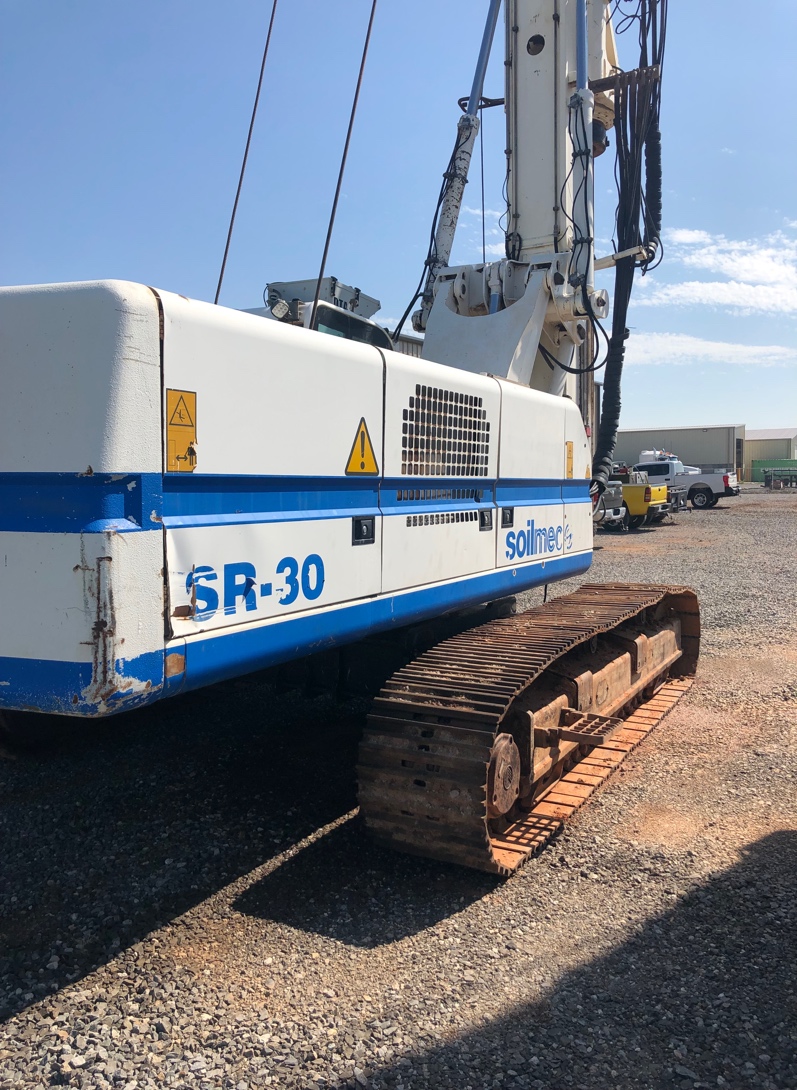 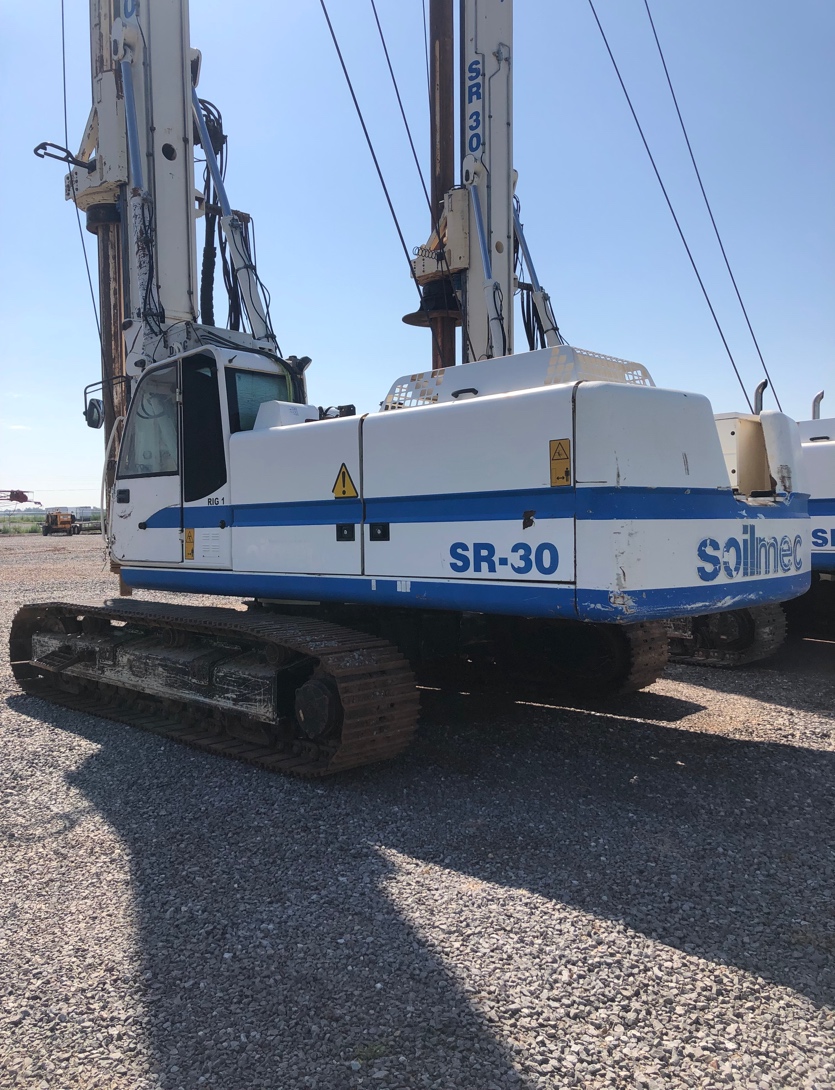 9869 Hours4x12.5m Locking Kelly Bar$249,000